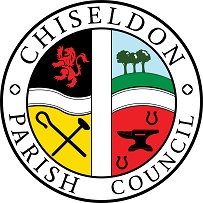 You are summoned to the February 2022 Planning, Transport Development and Highways COUNCIL MEETING.AGENDAon Thursday 24th February 2022 at 7.30pm.  at the Old Chapel Office, Butts Road, Chiseldon.The wearing of masks is encourage still  Public recess   -   to receive questions and comments from the public on Council related matters.  Members of the public are allowed to address the Chairman for 3 minutes.  No decisions will be taken at this meeting. Discussion will only take place when a subject raised is within an agenda item.  Maximum 10 minutes1.  List attendances and vote on approval of apologies for absence (Absences without apologies to be noted separately)2. Declarations of interests - and vote on any dispensations requested.3. Approval of minutes – from 27th January 2022. 4. Action points	5. Planning. Discussion & vote on comments to SBC on HGV Licence request from Sandstorm Studios Badbury. See additional information in MS Teams6. Planning. Discussion & vote on S/LBC/22/0173 Burderop Park.  Internal alterations to outstanding Burderop Park House, stable block and cottage/ restaurant building to facilitate a medical / health service (use class E) facility in the buildings.7.  Planning. Information on S/HOU/22/0071 10 Draycot Road.   Original application refused. Applicant missed the deadline to appeal so the application was re-submitted. CPC’s original objection comments have been submitted as the application hasn’t change from the original request.8. Planning. Discussion & vote on any planning applications received from Swindon Borough Council after the agenda is published. To be updated on the councils Facebook page and website.9. Neighbourhood Plan. No items.  Reminder of meeting at Chapel on Tuesday 1st March 7.30pm for nominated Cllrs to attend – Cllrs Rawlings, Jefferies, Duke and Kearsey. 10. Highways.  Review and vote on quote to dig trial holes at Windmill Piece to check for utilities. See additional information in MS Teams11. Highways. Discuss and vote on any future action to take on reported parking issues at School Close.  See additional information in MS Teams12. Highways. Committee to review map of parish road issues to determine what items are priority items and can be alleviated by CPC or escalated to SBC. See additional information in MS Teams13. Transport.  No items13.  Items for next agenda. (Cannot be discussed and/or voted on at this meeting)The next meeting will be on Thursday 24th March 2022 7.30pm. The Old Chapel Office, Butts Road, Chiseldon.  Please check with the Clerk before attending a council meeting in case the details change due to Covid. Contact details  Mrs Clair Wilkinson,    Clerk clerk@chiseldon-pc.gov.uk     Tel 01793 740744Signed by Clerk:    C Wilkinson    Dated: 17.2.2022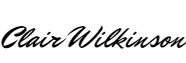 Committee members:Cllrs Ian Kearsey (Committee Chairman), Steve Duke (Committee Vice Chairman), Matt Harris, Jenny Jefferies, Pauline Barnes, Chris Rawlings, Danielle Simpson, Raj Patel. Public notice – if you comment during public recess at a council meeting your personal details (such as name and address as relevant) will be recorded on the minutes.  Please advise the Clerk at the time of speaking if you do not wish your personal details to be noted.  Please see our privacy policy on www.chiseldon-pc.gov.uk for full details of how we store & manage data. Legislation to allow the council to vote and/or act:  Item 10 layby provision. RTRA 1984 ss. 57-60 The public should request a copy of additional materials for agenda items, directly to the clerk at clerk@chiseldon-pc.gov.ukChiseldon Parish Council under law, has a duty to conserve biodiversity under the Natural Environment and Rural Communities Act 2006 and consider the impact of their decisions under the Crime and Disorder Act 1998 Section 17.Councillors will review their decisions when required, with these acts in mind, and they will be minuted accordingly.For more details see our “Biodiversity Duty” and Crime and Disorder” policy  which will appear on our website www.chiseldon-pc.gov.uk as soon as possible.